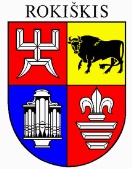 ROKIŠKIO RAJONO SAVIVALDYBĖS ADMINISTRACIJOS DIREKTORIUSĮSAKYMASDĖL NEKILNOJAMOJO KULTŪROS PAVELDO PAŽINIMO SKLAIDOS IR ATGAIVINIMO PROJEKTŲ VERTINIMO KOMISIJOS SUDARYMO IR DARBO REGLAMENTO PATVIRTINIMO2024 m. vasario 28 d. Nr. AV-123RokiškisVadovaujantis Lietuvos Respublikos vietos savivaldos įstatymo 34 straipsnio 6 dalies 2  punktu ir Rokiškio rajono savivaldybės tarybos 2022 m. gruodžio 23 d. sprendimu Nr. TS-262 „Dėl nekilnojamojo kultūros paveldo pažinimo sklaidos ir atgaivinimo programos rėmimo iš Rokiškio rajono savivaldybės biudžeto lėšų tvarkos aprašo patvirtinimo“: 1. S u d a r a u nekilnojamojo kultūros paveldo pažinimo sklaidos ir atgaivinimo projektų vertinimo komisiją:Gediminas Kriovė – Rokiškio rajono savivaldybės jaunimo reikalų koordinatorius (vyriausiasis specialistas) (komisijos pirmininkas);Audronė Gavėnienė – Rokiškio rajono savivaldybės administracijos Architektūros ir paveldosaugos skyriaus vyriausioji specialistė (komisijos sekretorė);Giedrė Kublickienė – Rokiškio rajono savivaldybės administracijos Komunikacijos ir kultūros skyriaus vedėjos pavaduotoja.2. T v i r t i n u  nekilnojamojo kultūros paveldo pažinimo sklaidos ir atgaivinimo projektų vertinimo komisijos darbo reglamentą (pridedama).3. P r i p a ž į s t u netekusiu galios Rokiškio rajono savivaldybės administracijos direktoriaus 2023 m. vasario 13 d. įsakymą Nr. AV-120 „Dėl nekilnojamojo kultūros paveldo pažinimo sklaidos ir atgaivinimo projektų vertinimo komisijos sudarymo ir darbo reglamento patvirtinimo“.Šis įsakymas per vieną mėnesį gali būti skundžiamas Lietuvos administracinių ginčų komisijos Panevėžio apygardos skyriui (Respublikos g. 62, Panevėžys) Lietuvos Respublikos ikiteisminio administracinių ginčų nagrinėjimo tvarkos įstatymo nustatyta tvarka.Administracijos direktorius 				Valerijus RancevasAudronė Gavėnienė